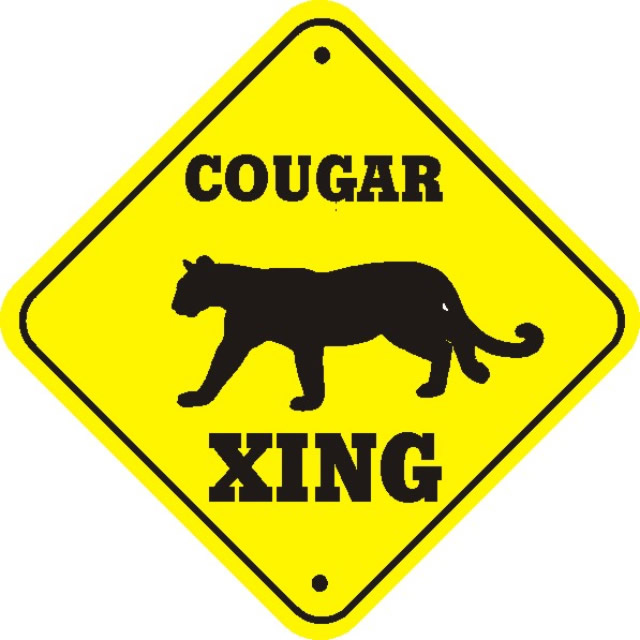 Teacher  Program2015-2016The Roles of A LeadershipA leader at school and/or district level, in professional organizations A developer of talents and strengths in adults and children A contributor to professional growth activities Professional Role ModelAn expert in content, curriculum, and instruction An expert in communications and relationships A model team player CoachAn expert in observing and supervision An expert in standards, policies, and politics A calculated risk taker A lifelong learner personally and professionally Liaison, Facilitator, Relationship BuilderRecognized reputation within the school community Knowledgeable about school’s traditions, culture, and history A Networker with connections to others A seeker of opportunities and provider of experiences SupporterAn expert as an accepting, empathetic, nonjudgmental listener An encourager, promoter, success expector A persistent, committed, and consistent confidant A safety net The Goals of Our Mentorship ProgramTo ensure a successful mentor program, there must be commonly accepted goals. The ’s goals for a mentor program are:TO BRIDGE THE GAP BETWEEN STUDENT TEACHING AND THE TEACHING CAREER There are too many adjustments to be made from college-based theory classes to actual classroom practices. Much time can be saved and foundering spared if beginning teachers have someone to introduce them to the intricacies of the school district, their individual school, and its personnel, and the rudiments of establishing classroom procedures and efficient practices. TO ENHANCE TEACHING PERFORMANCE In a study by Huling-Austin and Murphy (1987), during an end-of-year interview, first year teachers were asked what changes they had made as a result of the assistance received through their induction programs. The researchers commented: “It is interesting to note both the number and nature of the changes are mentioned. The list indicates most of the type that directly influence the quality of instruction with students. While it is difficult to quantify, based on the changes reported, it is reasonable to conclude that the teaching of the participating first-year teachers was improved as a result of their involvement in the induction programs.”TO IMPROVE PROFESSIONAL RELATIONSHIPS Educational researchers David and Roger Johnson (1987) have analyzed the three structures of relationships among teachers: competitive, individualistic, and cooperative. They found that adult cooperation promotes:higher achievement more positive interpersonal relationships greater social support higher professional self-esteem TO IMPROVE THE PERSONAL AND SOCIAL WELL-BEING OF THE BEGINNING TEACHER For many teachers, the first year may mean a move away from familiar settings and people to a situation where everything is unfamiliar – the town, the customs, the school, and the students. Mentees may need help in fitting into their surroundings. This could take a variety of forms, from helping to locate community resources to holding get-togethers so mentees can meet co-workers. TO IMPROVE THE EDUCATIONAL CLIMATE OF THE SCHOOL When new teachers have emotional as well as instructional support from other educators, they are likely to have more confidence and to experience less stress and anxiety. As a result, a higher level of expertise and greater continuity will be achieved in the classroom and throughout the school. TO ENHANCE STUDENT ACHIEVEMENT New teachers will be more confident, more competent, less stressed and have greater support resources. Collaborative experiences will lead beginning teachers to use advanced teaching techniques earlier in their careers, and students will benefit from having stronger, more effective teachers. TO ENHANCE THE IMAGE OF THE PROFESSION Teachers, like doctors and lawyers, need a residency period where they are practicing the profession, yet have support and immediate feedback on their techniques.  programs will align teaching with other professions, thereby improving the image of the profession. THE ULTIMATE GOAL is to begin building long term professional growth. As indicated earlier, the three essentials of professional development – autonomy, collaboration, and time must not be overlooked. To foster growth, new teachers must be given structure as well as flexibility, and developmental opportunities must be supplied beyond the first year of teaching.Yearly Calendar Topics to Discuss with AugustMake a personal contact Explain: o Open House procedures o Student registration formso Where to locate the Scope and Sequenceo How fees and money are handledo How to use the phone to call room to roomo How to assign lockers, fill out locker rosters, student lock costso How to distribute textbooks, fill out formso Homecoming week – pep rally schedule changes and dress up dayso Dress code policy (teachers and students)o Substitute teacher policieso Marks system and discipline policiesProvide a tour of the school Introduce to school faculty and support personnel Share your organization system, lesson plans and supplies, resources etc. SeptemberExplain: o TEAMo Grading policies and Grade Book computer programStudents with IEP’sEmergency drill proceduresShare Parent Teacher Conference tips and homework policies Review school calendar (Be mindful of progress reports)October Explain: o 12 hours of in-service requirement o Cumulative records (located in guidance)o Parent communication o Personal leave policy and formsDiscuss: o Proctoring a standardized test (EXPLORE) o SAT and RTI2 processes, what to do for failing/struggling studentsNovemberExplain:o Grading periods (and progress reports)Discuss:o Classroom (and stress management) management strategieso 	Ideas for activities the two days before Thanksgiving Break DecemberDiscuss holiday celebration proceduresDiscuss snow day policies for teachers Review grading policiesRemind teachers about upcoming Writing Assessments. Students should be brushing up on composition skills across content areas. JanuaryReview Scope and Sequence Review Classroom Management PlanTally in-service hours to date Remind teachers about upcoming Writing Assessments. Students should be brushing up on writing skills across content areas. Evaluate classroom arrangement FebruaryRemind teachers about Writing Assessment period Explain holiday celebration procedures Review Scope and Sequence and Essential LearningsRemind teachers that students should begin planning for major projects.MarchDiscuss: o Spring Break Plans o TCAP testingo Personal LeaveStudents at risk for being retained Review record keeping (attendance/grades) AprilDiscuss: o 	Spring Parent-Teacher Conferenceso 	In-service should be completedo Field Day/Cougar Carnival/5Ko Central Office Intent formso TCAP TestingMayDiscuss: o Year end procedureso Classroom inventories o Grade book and key turn in procedureso Textbook/Library book collection and fines o Awards Day/Night procedureso Clearing classroom and summer storageo	Evaluation Documents on file and Future Growth Plano Cumulative Records o Instructional Materials – organized and in placeo Textbook Inventory and Textbook orders submitted